ДВАДЦАТЬ ПЯТОЕ ЗАСЕДАНИЕ СОБРАНИЯ ДЕПУТАТОВБАТЫРЕВСКОГО РАЙОНА ШЕСТОГО СОЗЫВАО безвозмездной передаче движимого имущества из собственности муниципального образования «Батыревский район Чувашской Республики» в собственность сельских поселений Батыревского района Чувашской Республики.Руководствуясь Федеральным законом от 06 октября 2003 года №131-ФЗ «Об общих принципах организации местного самоуправления в Российской Федерации», в целях эффективного использования муниципального имущества,   Собрание депутатов Батыревского района РЕШИЛО:1. Передать безвозмездно из собственности муниципального образования «Батыревский район Чувашской Республики» в муниципальную собственность сельских поселений Батыревского района Чувашской Республики движимое имущество, согласно приложениям №№ 1- 10 к настоящему решению.   	2. Администрации Батыревского района Чувашской Республики осуществить передачу указанного в приложениях к настоящему решению имущества, в соответствии с законодательством Российской Федерации и законодательством Чувашской Республики.  	3. Контроль за исполнением настоящего решения возложить на постоянную комиссию Собрания депутатов Батыревского района по бюджету и экономике, аграрной политике, земельным и имущественным отношениям.    	4. Решение вступает в силу после официального опубликования. Глава Батыревского района Чувашской Республики                                                     				 М.В. Петров                          ПРОЕКТ         Приложение №1      к решению  собрания депутатовБатыревского района  от              № Перечень движимого имущества, безвозмездно передаваемого из собственности муниципального образования «Батыревский район Чувашской Республики» в собственность муниципального образования «Алманчиковское сельское поселение Батыревского района Чувашской Республики»Приложение №2      к решению  собрания депутатовБатыревского района  от              № Перечень движимого имущества, безвозмездно передаваемого из собственности муниципального образования «Батыревский район Чувашской Республики» в собственность муниципального образования «Батыревское сельское поселение Батыревского района Чувашской Республики»Приложение №3      к решению  собрания депутатовБатыревского района  от              № Перечень движимого имущества, безвозмездно передаваемого из собственности муниципального образования «Батыревский район Чувашской Республики» в собственность муниципального образования «Бахтигильдинское сельское поселение Батыревского района Чувашской Республики» Приложение №4      к решению  собрания депутатовБатыревского района  от              № Перечень движимого имущества, безвозмездно передаваемого из собственности муниципального образования «Батыревский район Чувашской Республики» в собственность муниципального образования «Бикшикское сельское поселение Батыревского района Чувашской Республики» Приложение №5      к решению  собрания депутатовБатыревского района  от              № Перечень движимого имущества, безвозмездно передаваемого из собственности муниципального образования «Батыревский район Чувашской Республики» в собственность муниципального образования «Новоахпердинское сельское поселение Батыревского района Чувашской Республики»Приложение №6      к решению  собрания депутатовБатыревского района  от              № Перечень движимого имущества, безвозмездно передаваемого из собственности муниципального образования «Батыревский район Чувашской Республики» в собственность муниципального образования «Норваш-Шигалинское сельское поселение Батыревского района Чувашской Республики»Приложение №7      к решению  собрания депутатовБатыревского района  от              № Перечень движимого имущества, безвозмездно передаваемого из собственности муниципального образования «Батыревский район Чувашской Республики» в собственность муниципального образования «Сигачинское сельское поселение Батыревского района Чувашской Республики»Приложение №8      к решению  собрания депутатовБатыревского района  от              № Перечень движимого имущества, безвозмездно передаваемого из собственности муниципального образования «Батыревский район Чувашской Республики» в собственность муниципального образования «Тарханское сельское поселение Батыревского района Чувашской Республики»Приложение №9      к решению  собрания депутатовБатыревского района  от              № Перечень движимого имущества, безвозмездно передаваемого из собственности муниципального образования «Батыревский район Чувашской Республики» в собственность муниципального образования «Тойсинское сельское поселение Батыревского района Чувашской Республики»Приложение №10      к решению  собрания депутатовБатыревского района  от              № Перечень движимого имущества, безвозмездно передаваемого из собственности муниципального образования «Батыревский район Чувашской Республики» в собственность муниципального образования «Шаймурзинское сельское поселение Батыревского района Чувашской Республики» ЧĂВАШ  РЕСПУБЛИКИ ПАТĂРЬЕЛ  РАЙОНĔ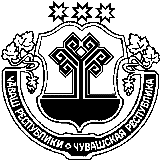 ЧУВАШСКАЯ  РЕСПУБЛИКА БАТЫРЕВСКИЙ  РАЙОН ПАТĂРЬЕЛ  РАЙОНĔНДЕПУТАТСЕН  ПУХĂВĚЙЫШĂНУ2018 ç. аван уйахен 25-мĕшĕ 25/6№  Патăрьел ялěСОБРАНИЕ ДЕПУТАТОВБАТЫРЕВСКОГО РАЙОНАРЕШЕНИЕ от «25»  сентября 2018 г. № 25/6село Батырево№№ п/пНаименование объектаДата ввода в эксплуатациюИнвентарный номерБалансовая стоимость на 01.09.2018, руб.Остаточная стоимость на 01.09.2018, руб.1Компьютер в комплекте29.02.200810134100000001923 000,000,00 Итого23 000,000,00№ п/пНаименование основных средствИнвентарный номерДата ввода в эксплуатациюКоличествоБалансовая стоимость на 01.09.2018, руб.Остаточная стоимость на 01.09.2018, руб.1Стелла«Я люблю Батырево»ВА000000106119.12.2017142 500,0041 555,52Итого 42 500,0041 555,52№№ п/пНаименование объектаДата ввода в эксплуатациюИнвентарный номерБалансовая стоимость на 01.09.2018, руб.Остаточная стоимость на 01.09.2018, руб.1Компьютер в сборе19.12.200810134100000001213 510,000,00 Итого13 510,000,00№№ п/пНаименование объектаДата ввода в эксплуатациюИнвентарный номерБалансовая стоимость на 01.09.2018, руб.Остаточная стоимость на 01.09.2018, руб.1Компьютер с монитором  01.01.200410134100000000941 873,580,00 Итого41 873,580,00№№ п/пНаименование объектаДата ввода в эксплуатациюИнвентарный номерБалансовая стоимость на 01.09.2018, руб.Остаточная стоимость на 01.09.2018, руб.1Монитор03.11.2015041430202010540/16 200,000,002Системный блок А4-5000-450 AMD05.2016МЦ000000785918 600,000,00Итого24 800,000,00№№ п/пНаименование объектаДата ввода в эксплуатациюИнвентарный номерБалансовая стоимость на 01.09.2018, руб.Остаточная стоимость на 01.09.2018, руб.1Компьютер в комплекте (сист.монитор)03.11.201504143020360023810 000,000,00Итого10 000,000,00№№ п/пНаименование объектаДата ввода в эксплуатациюИнвентарный номерБалансовая стоимость на 01.09.2018, руб.Остаточная стоимость на 01.09.2018, руб.1Компьютер в комплекте  01.03.200610134100000000723 006,320,00 Итого23 006,320,00№№ п/пНаименование объектаДата ввода в эксплуатациюИнвентарный номерБалансовая стоимость на 01.09.2018, руб.Остаточная стоимость на 01.09.2018, руб.1Компьютер в комплекте  28.06.200610134100000000217 028,960,00 2Компьютер с монитором  01.01.200310134100000000329 937,120,00 Итого46 966,080,00№№ п/пНаименование объектаДата ввода в эксплуатациюИнвентарный номерБалансовая стоимость на 01.09.2018, руб.Остаточная стоимость на 01.09.2018, руб.1Монитор SAMSUNG 943N TFT,19"01.12.20080414302035000856 200,000,002ПК INFORMATICA ATLANT (Cист.блок/клав/мышь)23.09.200904143020201009319 709,000,003Монитор ASER (Баиш.куст)03.11.2015041430203601815 600,000,004Системный блок ATHLOH11.2015МЦ000000708313 407,500,00Итого44 916,500,00№№ п/пНаименование объектаДата ввода в эксплуатациюИнвентарный номерБалансовая стоимость на 01.09.2018, руб.Остаточная стоимость на 01.09.2018, руб.1Компьютер в комплекте26.03.200910134100000002516 000,000,00 Итого16 000,000,00